ANNEXE 2LOGO type (dispositifs labellisés)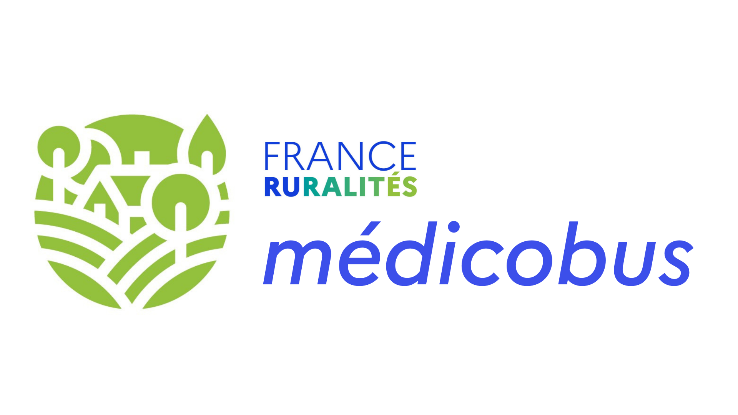 